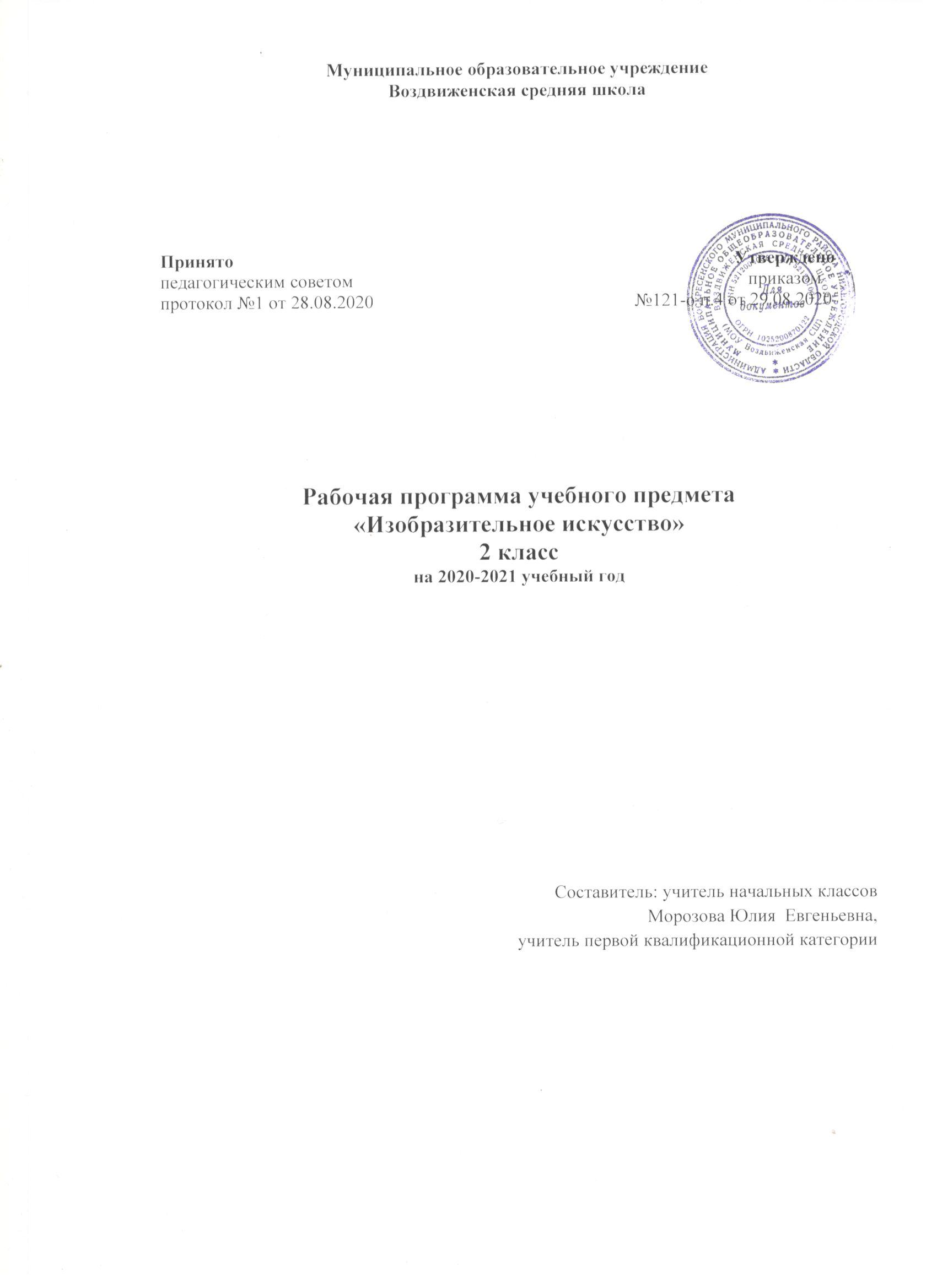 Планируемые результаты освоения учебного предмета. Личностные результаты: чувство гордости за культуру и искусство Родины, своего города;уважительное отношение к культуре и искусству других народов нашей страны и мира в целом;сформированность эстетических чувств, художественно-творческого мышления, наблюдательности и фантазии;развитие этических чувств, доброжелательности и эмоционально—нравственной отзывчивости, понимания и сопереживания чувствам других людей;умение сотрудничать с товарищами в процессе совместной деятельности, соотносить свою часть работы с общим замыслом;умение обсуждать и анализировать собственную художественную деятельность и работу одноклассников с позиций творческих задач данной темы, с точки зрения содержания и средств его выражения.         Метапредметные результаты:      Регулятивные УУД• Проговаривать последовательность действий на уроке.• Учиться работать по предложенному учителем плану.• Учиться отличать верно выполненное задание от неверного.• Учиться совместно с учителем и другими учениками давать эмоциональную оценку деятельности класса на уроке.       Познавательные УУД• Ориентироваться в своей системе знаний: отличать новое от уже известного с помощью учителя.• Делать предварительный отбор источников информации: ориентироваться в учебнике (на развороте, в оглавлении, в словаре).• Добывать новые знания: находить ответы на вопросы, используя учебник, свой жизненный опыт и информацию, полученную на уроке.• Перерабатывать полученную информацию: делать выводы в результате совместной работы всего класса.• Сравнивать и группировать произведения изобразительного искусства (по изобразительным средствам, жанрам и т.д.).• Преобразовывать информацию из одной формы в другую на основе заданных в учебнике и рабочей тетради алгоритмов самостоятельно выполнять творческие задания.        Коммуникативные УУД• Уметь пользоваться языком изобразительного искусства:а) донести свою позицию до собеседника;б) оформить свою мысль в устной и письменной форме (на уровне одного предложения или небольшого текста).• Уметь слушать и понимать высказывания собеседников.• Уметь выразительно читать и пересказывать содержание текста.• Совместно договариваться о правилах общения и поведения в школе и на уроках изобразительного искусства и следовать им.• Учиться согласованно работать в группе.Предметные результаты:Обучающийся получит возможность научиться:  - воспринимать произведения изобразительного искусства;  - видеть проявления художественной культуры вокруг (музеи искусства и т.д.);   - высказывать аргументированное суждение о художественных произведениях;  - пользоваться средствами выразительности языка живописи, графики, скульптуры,      декоративно-прикладного искусства, художественного конструирования в собственной художественно-творческой деятельности; передавать разнообразные эмоциональные состояния, используя различные оттенки цвета, при создании живописных композиций на заданные темы, участвовать в коллективных работах на эти темы;  - моделировать новые формы, различные ситуации путём трансформации известного, создавать новые образы природы, человека, фантастического существа и построек средствами изобразительного искусства; понимать и передавать в художественной работе разницу представлений о красоте человека в разных культурах мира, проявлять терпимость к другим вкусам и мнениям гравюры;  - построения растительного орнамента с  использованием различных видов его композиции;  - различных приёмов работы акварельными  красками;  - работы гуашевыми красками  - углублять понятие  о некоторых  видах  изобразительного искусства:  - живопись (натюрморт, пейзаж, бытовая живопись);  - графика (иллюстрация);  - народные промыслы (городецкая роспись)  - Изучать произведения признанных мастеров  изобразительного искусства  -  уметь рассказывать об их  особенностях (Третьяковская галерея).Обучающиеся должны знать/понимать:основные жанры и виды произведений изобразительного искусства начальные сведения о средствах выразительности и эмоционального воздействия рисунка (линия, композиция, контраст света и тени, размер, характер, сочетание оттенков цвета, колорит и т.п.);основные средства композиции (высота горизонта, точка зрения, контрасты тени и света, цветовые отношения, выделение главного центра);простейшие сведения о наглядной перспективе, линии горизонта, точке схода и т.д.;начальные сведения о светотени (свет, тень, полутень, блик, рефлекс, собственная и падающая тени), о зависимости освещения предмета от силы и удаленности источника освещения;о делении цветового круга на группу «холодных» и «теплых» цветов, промежуточный зеленый, на  хроматические и ахроматические цвета;начальные сведения о видах современного декоративно-прикладного искусства и их роли в жизни человека;начальные сведения о художественной народной резьбе по дереву, украшении домов, предметов быта, керамике, вышивке, дизайне;роль фантазии и преобразования форм и образов в творчестве художника;о деятельности художника (что и с помощью каких материалов может изображать художник);особенности работы акварельными и гуашевыми красками, а также назначение палитры.Обучающиеся должны уметь:высказывать простейшие суждения о картинах и предметах декоративно-прикладного искусства;стремиться верно и выразительно передавать в рисунке простейшую форму, основные пропорции, общее строение и цвет предметов;использовать формат листа (горизонтальный, вертикальный) в соответствии с задачей и сюжетом;передавать пространственное отношение (изображать на листе бумаги основание более близких предметов ниже, дальних — выше, ближние предметы крупнее равных им, но удаленных и т.п.);применять приемы рисования кистью, пользоваться палитрой, использовать художественную выразительность материалов, уметь ровно и аккуратно закрасить поверхность в пределах намеченного контура;менять направление штриха, линии, мазка согласно форме;составлять узоры в полосе, квадрате, круге из декоративно обобщенных и переработанных форм растительного мира, из геометрических фигур;лепить несложные объекты (фрукты, животных, фигуры человека, игрушки);составлять аппликационные композиции из разных материалов (аппликация, коллаж)2.Содержание учебного предметаКак и чем  работает художник?(8 ч)Три основные краски –красная, синяя, желтая.Пять красок — все богатство цвета и тона.Пастель и цветные мелки, акварель, их выразительные возможности.Выразительные возможности аппликации.Выразительные возможности графических материалов.Выразительность материалов для работы в объеме.Выразительные возможности бумаги.Для художника любой материал может стать выразительным (обобщение темы).Реальность и фантазия (8ч)Изображение и реальность.Изображение и фантазия.Украшение и реальность.Украшение и фантазия.Постройка и реальность.Постройка и фантазия.Братья-Мастера Изображения, украшения и Постройки всегда работают вместе (обобщение темы).О чём говорит искусство (9ч)Выражение характера изображаемых животных.Выражение характера человека в изображении: мужской образ.Выражение характера человека в изображении: женский образ.Образ человека и его характер, выраженный в объеме.Изображение природы в различных состояниях.Выражение характера человека через украшение.Выражение намерений через украшение.В изображении, украшении, постройке человек выражает свои чувства, мысли, настроение, свое отношение к миру (обобщение темы).Как говорит искусство (9ч)Цвет как средство выражения. Теплые и холодные цвета. Борьба теплого и холодного.Цвет как средство выражения: тихие (глухие) и звонкие цвета.Линия как средство выражения: ритм линий.Линия как средство выражения: характер линий.Ритм пятен как средство выражения.Пропорции выражают характер.Ритм линий и пятен, цвет, пропорции — средства выразительности.Обобщающий урок года.3. Тематическое планирование №Наименование разделов и темВсего часов1Чем и как работают художники82Реальность и фантазия 83О чём говорит искусство94Как говорит искусство9Итого34